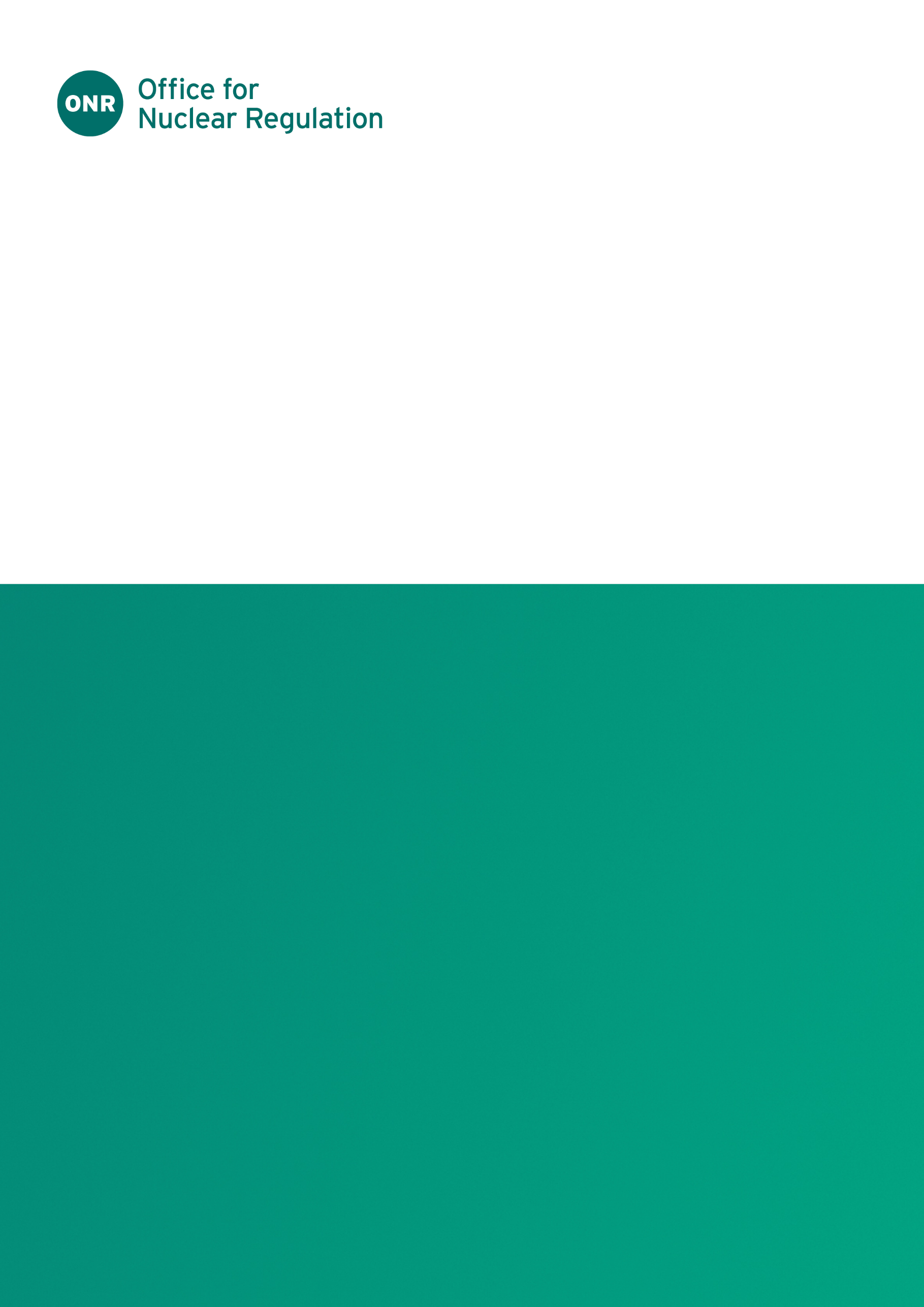 ONR Site Report - Report for period: 01 April – 30 June 2023Authored by: Principal InspectorApproved by: Superintending InspectorIssue No.: Publication Date: Aug-23ONR Record Ref. No.: 2023/42317ForewordThis report is issued as part of ONR's commitment to make information about inspection and regulatory activities relating to the above site available to the public. Reports are distributed to members for the Dungeness site stakeholder group and are also available on the ONR website (http://www.onr.org.uk/llc/).Site inspectors from ONR usually attend Dungeness site stakeholder group meetings where these reports are presented and will respond to any questions raised there. Any person wishing to inquire about matters covered by this report should contact ONR.Contents1.	Inspections	42.	Routine Matters	53.	Non-Routine Matters	74.	Regulatory Activity	85.	News from ONR	96.	Contacts	9InspectionsDate(s) of InspectionThe ONR site inspector made inspections on the following dates during the report period 01 April – 30 June 2023:25 April03 – 04 May23 – 24 May21 June  Routine MattersInspections Inspections are undertaken as part of the process for monitoring compliance with: the conditions attached by ONR to the nuclear site licence granted under the Nuclear Installations Act 1965 (NIA65) (as amended); the Energy Act 2013the Health and Safety at Work etc Act 1974 (HSWA74); and regulations made under HSWA74, for example the Ionising Radiations Regulations 2017 (IRR17) and the Management of Health and Safety at Work Regulations 1999 (MHSWR99). The inspections entail monitoring the licensee’s actions on the site in relation to incidents, operations, maintenance, projects, modifications, safety case changes and any other matters that may affect safety. The licensee is required to make and implement adequate arrangements under the conditions attached to the licence in order to ensure legal compliance. Inspections seek to judge both the adequacy of these arrangements and their implementation.In this period, routine inspections of Dungeness B covered the following: examination, maintenance, inspection and testing; management of operations including control and supervision; staff training, qualifications and experience; emergency preparedness; decommissioning; quality assurance and records; security  Members of the public, who would like further information on ONR’s inspection activities during the reporting period, can view site Intervention Reports at www.onr.org.uk/intervention-records on our website www.onr.org.uk. Should you have any queries regarding our inspection activities, please email contact@onr.gov.uk.During the period ONR observed Dungeness B’s annual level 1 exercise. ONR judged that the Dungeness B was able to adequately demonstrate that it can respond to incident or emergency on the site.Other WorkThe site inspector attended the Dungeness site stakeholder group in June, to give an overview of ONR’s regulatory activities and provide an opportunity for members of the public to ask questions related to ONR’s work.The site inspector held a periodic meeting with safety representatives, to support their function of representing employees and receiving information on matters affecting their health, safety and welfare at work. The site inspector met regularly with the site-based Independent Nuclear Assurance (INA) team to ensure the internal regulator function remains effective and verifying information provided by the station. During this reporting period the site inspector undertook a number of intelligence gathering activities and plant visits including engagement with members of the site’s senior leadership team.Non-Routine MattersLicensees are required to have arrangements to respond to non-routine matters and events. ONR inspectors judge the adequacy of the licensee’s response, including actions taken to implement any necessary improvements. On Friday 26th May Dungeness B commenced defueling of its reactors, which represents a significant milestone in the stations progress towards safe defueling of the Dungeness B reactors. Regulatory ActivityONR may issue formal documents to ensure compliance with regulatory requirements. Under nuclear site licence conditions, ONR issues regulatory documents, which either permit an activity or require some form of action to be taken; these are usually collectively termed ‘Licence Instruments’ (LIs) but can take other forms. In addition, inspectors may take a range of enforcement actions, to include issuing an Enforcement Notice. No LIs, Enforcement Notices or Enforcement letters were issued during this period.Reports detailing the above regulatory decisions can be found on the ONR website at http://www.onr.org.uk/pars/.News from ONRFor the latest news and information from ONR, please read and subscribe to our regular email newsletter ‘ONR News’ at www.onr.org.uk/onrnews.ContactsOffice for Nuclear RegulationRedgrave CourtMerton RoadBootleMerseysideL20 7HSwebsite: www.onr.org.ukemail: 	Contact@onr.gov.ukThis document is issued by ONR. For further information about ONR, or to report inconsistencies or inaccuracies in this publication please visit http://www.onr.org.uk/feedback.htm. If you wish to reuse this information visit www.onr.org.uk/copyright.htm for details. For published documents, the electronic copy on the ONR website remains the most current publicly available version and copying or printing renders this document uncontrolled.ONR Site Report – 